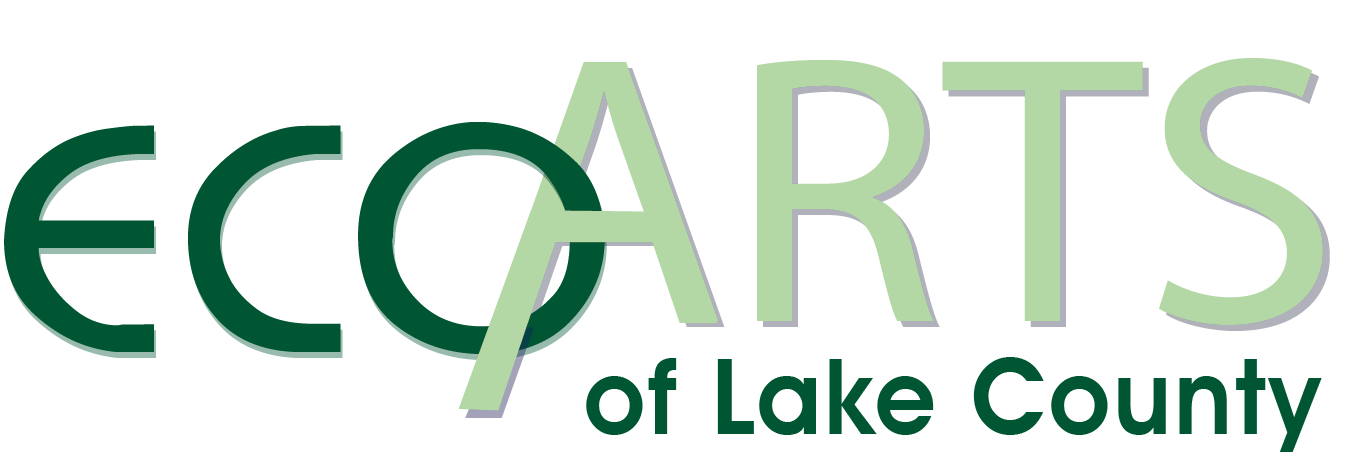 Call for Artists - 2016 EcoArts: Lake County Sculpture Walk Back to Our Roots If you are interested in participating in the 14th annual EcoArts: Lake County Sculpture Walk we encourage you to join us in getting “back to our roots”.   We want to offer an opportunity for artists to display and impact an underserved arts community while participating in a global conversation on defining “EcoArt”.As many of you know, the beautiful 107-acre Middletown County Trailside Park burned in the Valley Fire.  This means our 14th year will be exceptionally challenging but also an immense opportunity.  We have decided to go “back to our roots” and focus on stewardship and a more disciplined approach to the Eco part of our sculpture walk art.  The 2016 sculpture walk will exhibit work created by:	Artists whose work informs us about nature and its processesArtists whose work informs us of environmental problems we faceArtists who interact with environmental forces, creating artworks affected or powered by wind, water, lightning, even earthquakesArtists who re-envision our relationship to nature, proposing through their work new ways for us to co-exist with our environmentArtists that reclaim and remediate damaged environments, restoring nature in artistic and aesthetic waysPLEASE NOTE - What we don’t want:No puns or plays on wordsNo “yard” artNo political messages/indictmentsNothing ‘fussy" or complicated with lots of little bits and pieces …There is a wonderful website called “Greenmuseum.org” if you’d like to be inspired!What EcoArts offers:EcoArts: Lake County Sculpture Walk has had over 3,000 visitors each exhibit season.  The Sculpture Walk and artists will be highlighted on its own website as well as the Middletown Art Center’s website, a self tour guide book showcasing your work and contact information; a free, public reception at the Middletown County Trailside Park will be on Sunday, June 5th from 10:00 a.m. till 1:00 p.m. The celebration will feature our newest exhibit, opportunity for the public to meet the EcoArtists, music, and artmaking. How to Apply:You may submit up to three pieces with each piece on its own application. Each application requires a $25.00 non-refundable fee. If your work is not accepted, the $25.00 fee will be returned. (Note: fee is waived for schools and public community groups.)1. Please read all the information below.2. Fill out Application and Sign Liability Waiver3. Submit your application by April, 4 2016. Include $25.00 fee with each application and mail to: EcoArts of Lake County, P.O. Box 1616, Middletown CA 95461. You can also email your application to ecoartsLC@gmail.com, however, you will not receive notification if your work has been accepted until the $25 fee has been received.Questions? Call Karen Turcotte at 707-928-0323 or email Karenturcotte@yahoo.com.Acceptance of work will be determined by April 15 or sooner with work installed over a 12-day period beginning Saturday, May 14th through Sunday, May 22nd.Work must be in the park through the duration of the exhibit. If work is sold through the EcoArts exhibit, there will be a 10% fee to EcoArts.  Funds go directly into supporting the Sculpture Walk, installation, reception, PR materials and maintenance.You are encouraged to visit the center trail of the Middletown County Trailside Park prior to submitting an application. You can request a specific site for your installation, however EcoArts reserves the right to change the location. About Installation in May: An email will go out in late April inviting you to claim your space if you have not already requested one in your application.  A representative of EcoArts will be on hand to schedule a walk of potential sites.  Note:  If the work at time of installation is not what was represented in the application or of an unsuitable quality, EcoArts reserves the right to not have the artist participate and the application fee will be refunded.It's important that the art installations impact the park as little as possible. If we leave a footprint, it must be for an ecologic reason.  Otherwise all impact needs to be mitigated. Dislodged soil will be set aside to refill any holes at the end of the event. Please be sure to keep this in mind when conceiving or designing your project. SUMMARY OF INSTALLATION CRITERIA: * Sensitivity to the site must be maintained at all times.* What comes in goes out. You are responsible for setting up and removing pieces withinspecified time allowances at the beginning and end of the event (at least a 7 day span). The de-install dates are October 11th through October 18th, 2016.* Driving access on the central trail can be arranged to drop materials at or close to your installation site.* There is no water or electricity at the site; if you need it, please bring it.* Materials must withstand high summer temperatures, some light rain, winds, and be of an enduring nature to last for the 4+ months the exhibit is up.* Artwork should be secured and/or anchored so as not to blow away or tear apart.* No boring into trees or shrubs. If you need to secure to a tree or shrub we recommend using anchoring devices and/or wire … but you must not allow wire to cut into trees or shrubs. The EcoArts administrators can give advice on anchoring or securing your work.* Any site-specific branch/ brush/vine clearing needs approval and involvement of the project coordinator.* Any holes dug need to be filled in when we de-install in OctoberIf the above is agreeable to you, fill the application below or copy into a your favorite wordprocessing app and send to EcoArts of Lake County via US post or email as noted above. -Thank you!ECOARTS: LAKE COUNTY SCULPTURE WALK 2016 APPLICATION, ACKNOWLEDGEMENTS AND LIABILITY We use Information from this application to describe you and your piece in the self guided tour book available to all visitors. We will discuss the text with you before it is published. It's very important that you install during installation week so we can include a photograph of your work for the guide.Artist Name:Affiliation or Group Name:Mailing Address and Street Address:Phone: Fax: Email:Website Address:Project Title:Overall Dimensions: Approximate Weight:Mediums and Materials: Describe and draw (attach) a general concept of your piece. Please explain how it relates, or dialogs with nature.Will the piece be secured? If so, how?Have you selected a specific site along the Walk? Y ___ N____If so, describe where it is as specifically as possible. EcoArts will let you know if the space is available.ECOARTS 2016 Artist Participation Acknowledgements (Please initial each statement)I/We understand guidelines set forth in the EcoArts Application preambleI/We understand that no live material is to be used that could seed or root.I/We acknowledge all material brought into the Park leaves the Park at the end of exhibit.I/We acknowledge we are responsible for setting up and removing pieces within the specified time allowances.I/We agree to maintain an environmental sensitivity to the Park and that no trees or shrubs will be harmed. I/We have signed County / EcoArts liability waiver (below) and attached hereto I/We acknowledge that no insurance is available for theft or vandalism of work.County of Lake/EcoArts of Lake County and Middletown Art Center (MAC)Liability WaiverRELEASE OF ALL CLAIMS AND OF LIABILITY The undersigned does hereby certify that he/she is over 18 years of age, or if underage has parental consent and take responsibility and hereby, for himself/herself, him/her heirs, executors and assigned, releases and forever discharges the County of Lake and/or EcoArtsof Lake County and/or Middletown Art Center (MAC), their officers, employees and agents from all liability, claims, demands, damages, actions or causes of action arising from or by reason of any injury to or death of any person, or any damage to or destruction of property resulting from or arising out of any accident or occurrence during or in connection with the EcoArts: Lake County Sculpture Walk 2016, whether or not such injury, death, damage or destruction is caused, or alleged to be caused, by the negligence, active or passive, of the County of Lake and/or EcoArts of Lake County, MAC and/or their officers, employees and agents. This release is given in consideration of and as a condition of the County of Lake and/or EcoArts of Lake County and/or MAC, their officers, agents and employees permitting the undersigned and the EcoArts: Lake County Sculpture Walk to use County property as the site for the 2016 exhibit, May through October, at the Middletown County Trailside Park. This release is to include, but not be limited to, any claim, demand, or cause of action which might be caused by any act, or failure to act, of the County of Lake and/or EcoArtsof Lake County, MAC and/or their officers, agents or employees. I, the undersigned, have read this release and understand all its terms. I execute it voluntarily and with full knowledge of its significance._______________________________________________________________Signature / Date